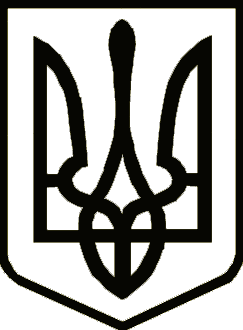 УкраїнаСРІБНЯНСЬКА СЕЛИЩНА РАДАРОЗПОРЯДЖЕННЯПро призначення відповідальної  особи (осіб) з питань використання Єдиної цифрової інтегрованоїінформаційно-аналітичної системи правління процесом відбудови об’єктів нерухомого майна, будівництва та інфраструктури         Керуючись Законом України "Про місцеве самоврядування в Україні", постановою Кабінету Міністрів України від 15 листопада 2022 року №1286 "Про реалізацію експериментального проекту із створення, впровадження та забезпечення функціонування Єдиної цифрової інтегрованої інформаційно-аналітичної системи управління процесом відбудови об’єктів нерухомого майна, будівництва та інфраструктури", з метою забезпечення ефективного, уніфікованого управління процесом відбудови об'єктів нерухомого майна, будівництва та інфраструктури зобов'язую:1. Призначити відповідальною особою з питань використання Єдиної цифрової інтегрованої інформаційно-аналітичної системи управління процесом відбудови об’єктів нерухомого майна, будівництва та інфраструктури (далі - Єдина цифрова система) в Срібнянській селищній раді Людмилу ХОМЕНКО завідувача сектору містобудування, архітектури, житлово-комунального господарства та будівництва – головного архітектора.2. На період тимчасової відсутності відповідальної особи (під час перебування на лікарняному, у відпустці тощо) її функції тимчасово покладати на Юлію ТАРАН начальника відділу економіки, інвестицій та агропромислового розвитку.3. Відповідальній особі у своїй діяльності керуватися постановою Кабінету Міністрів України від 15 листопада 2022 року №1286 «Про реалізацію експериментального проекту із створення, впровадження та забезпечення функціонування Єдиної цифрової інтегрованої інформаційно-аналітичної системи управління процесом відбудови об’єктів нерухомого майна, будівництва та інфраструктури».4. Виконавчим органам забезпечити підготовку усіх необхідних документів для внесення до Єдиної цифрової системи. 5. Комунальним підприємствам, установам, організаціям у разі здійснення діяльності, що передбачає внесення інформації до Єдиної цифрової системи, призначити відповідальну особу (осіб) з питань використання Єдиної цифрової системи.6. Контроль за виконанням розпорядження покласти на першого заступника селищного голови Віталія ЖЕЛІБУ.Селищний голова	        	                                                Олена ПАНЧЕНКО 01 лютого2024 року    смт Срібне			       №22